You Are What You DrinkResearch Worksheet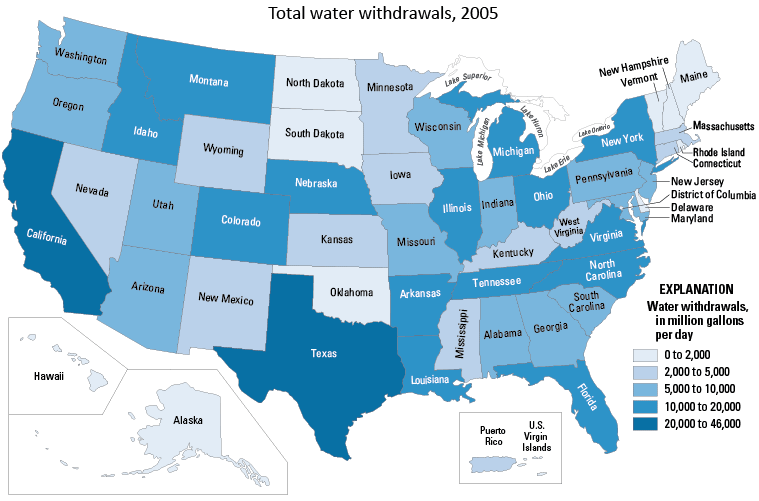 Choose one of the United States: 			____________________________Looking at the picture above, which color is that state?	______________________What does that color mean? 		_____________________ million gallons per day
Research Time!
What is the population of your state?The state population is ____________________________________________________
compared to the national population of 310 million people.What are the major industries in the state?The major industries are ____________________________________________________
_______________________________________________________________________.
In your own words...How do you think the people and the industries in the state use water?_______________________________________________________________________
_______________________________________________________________________.